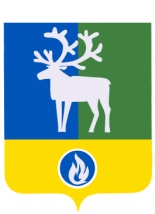 СЕЛЬСКОЕ ПОСЕЛЕНИЕ СОСНОВКАБЕЛОЯРСКИЙ РАЙОНХАНТЫ-МАНСИЙСКИЙ АВТОНОМНЫЙ ОКРУГ – ЮГРААДМИНИСТРАЦИЯ СЕЛЬСКОГО ПОСЕЛЕНИЯ СОСНОВКАПОСТАНОВЛЕНИЕот 8 ноября 2023 года                                                                                                               № 74О внесении изменений в постановление администрациисельского поселения Сосновка от 14 июня 2023 года № 34П о с т а н о в л я ю:1. Внести в постановление администрации сельского поселения Сосновка от 14 июня 2023 года № 34 «О мерах по предупреждению и противодействию коррупции в муниципальных учреждениях и предприятиях сельского поселения Сосновка»                          (далее – постановление) изменение, заменив в подпункте 1 пункта 1 слова                                             «в администрации» словами «в муниципальных учреждениях и предприятиях».2. Внести в приложение 3 «Положение о комиссии по соблюдению требований к служебному поведению и урегулированию конфликта интересов руководителей муниципальных учреждений сельского поселения Сосновка» к постановлению изменение, заменив в пункте 2 слова «Белоярского района» словами «сельского поселения Сосновка». 3. Опубликовать настоящее постановление в бюллетене «Официальный вестник сельского поселения Сосновка».4. Настоящее постановление вступает в силу после его официального опубликования.5. Контроль за выполнением постановления возложить на заместителя главы муниципального образования, заведующего сектором муниципального хозяйства администрации сельского поселения Сосновка и заведующего сектором организационной деятельности администрации сельского поселения Сосновка.Глава сельского поселения Сосновка                                                         М.В. Царегородцева